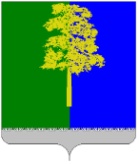 Муниципальное образование Кондинский районХанты-Мансийского автономного округа – ЮгрыАДМИНИСТРАЦИЯ КОНДИНСКОГО РАЙОНАРАСПОРЯЖЕНИЕВ связи с изменением условий финансирования поощрения победителей смотра-конкурса Кондинского района «Спортивная Элита - 2021» в номинациях «Среди учреждений, предприятий, организаций» и «Среди поселений Кондинского района»:1. Внести в распоряжение администрации Кондинского района 
от 18 апреля 2022 года № 265-р «О проведении смотра-конкурса Кондинского района «Спортивная Элита - 2021» следующие изменения:В приложении к распоряжению:1.1. Пункт 6.3 раздела 6 изложить в следующей редакции:«6.3. Приобретение спортивной экипировки (спортивного инвентаря) для призеров пьедестала Спартакиады трудящихся Кондинского района по итогам 2021 года в номинации «Среди учреждений, предприятий, организаций» осуществляет комитет физической культуры и спорта администрации Кондинского района в пределах сумм, предусмотренных муниципальной программой «Развитие физической культуры и спорта в Кондинском районе на 2019-2025 годы и на период до 2030 года», на денежное поощрение (сертификаты) для приобретения спортивной экипировки (спортивного инвентаря).».1.2. Раздел 6 дополнить пунктом 6.4 следующего содержания:«6.4. Приобретение спортивной экипировки (спортивного инвентаря) для призеров пьедестала Спартакиады трудящихся Кондинского района по итогам 2021 года в номинации «Среди поселений Кондинского района» осуществляют поселения Кондинского района, в пределах сумм, предусмотренных в виде иных межбюджетных трансфертов муниципальной программы «Развитие физической культуры и спорта в Кондинском районе на 2019-2025 годы 
и на период до 2030 года» на денежное поощрение (сертификаты) для приобретения спортивной экипировки (спортивного инвентаря).».2. Распоряжение разместить на официальном сайте органов местного самоуправления Кондинского района Ханты-Мансийского автономного 
округа – Югры. 3. Распоряжение вступает в силу после его подписания.са/Банк документов/Распоряжения 2022от 04 июля 2022 года№ 393-рпгт. МеждуреченскийО внесении изменений в распоряжение администрации Кондинского района от 18 апреля 2022 года № 265-р «О проведении смотра-конкурсаКондинского района «Спортивная Элита - 2021»Исполняющий обязанности главы районаА.А.Яковлев